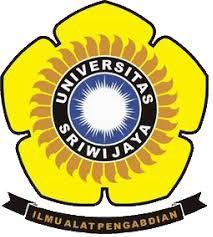 UNIVERSITAS SRIWIJAYA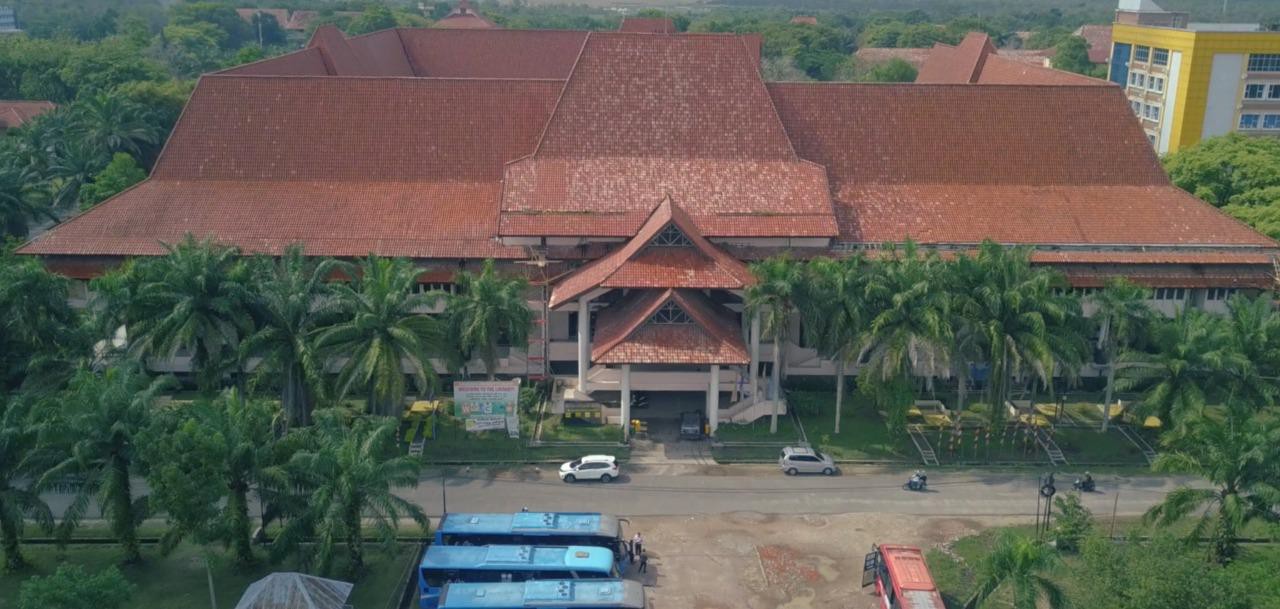 PEDOMAN PENYERAHAN DAN PENGISIAN REPOSITORY DIGITALISASI KOLEKSI SKRIPSI TESIS DAN DISERTASI MAHASISWA UNIVERSITAS SRIWIJAYATAHUN AKADEMIK 2024/2025BAB 1 PENDAHULUANPenyerahan Hard Copy (Tercetak)Mahasiswa diwajibkan menyerahkan 1 (satu) eksemplar Skripsi, Tesis, Disertasi dalam bentuk Hard Copy (tercetak) ke UPT-Perpustakaan Universitas Sriwijaya yang sudah disahkan oleh masing-masing Prodi asal mahasiswa tersebut.Persiapan Upload Skripsi Tesis dan DisertasiPembuatan Akun MahasiswaMahasiswa harus mendaftar pada repository.unsri.ac.id dengan caramengisi link berikut: https://bit.ly/userrepositoryunsri1Persiapan File yang Akan DiuploadSebelum mahasiswa melakukan upload file dalam bentuk PDF-file, maka perlu dilakukan persiapan konversi file word ke dalam bentuk PDF-file yang terdiri atas:RAMA_KODE_NIM_coverRAMA_KODE_NIMRAMA_KODE_NIM_TURNITINRAMA_KODE_NIM_NIDN1_NIDN2_01_front_refRAMA_KODE_NIM_NIDN1_NIDN2_02RAMA_KODE_NIM_NIDN1_NIDN2_03RAMA_KODE_NIM_NIDN1_NIDN2_04RAMA_KODE_NIM_NIDN1_NIDN2_05RAMA_KODE_NIM_NIDN1_NIDN2_06_refRAMA_KODE_NIM_NIDN1_NIDN2_07_lampAdapun isi dari nama-nama file tersebut ditunjukkan dalam Tabel 1.1 dan untuk KODE dapat dilihat pada Tabel 1.2 sedangkan untuk NIDN dapat di cari pada situs SINTA dikti. Apabila Pembimbing lebih dari satu orang maka isikan pada nama file NIDN1 untuk Pembimbing 1 (Pembimbing Utama) dan NIDN2 (Pembimbing 2) dan Seterusnya apabila lebih dari dua orang.Tabel 1.1 Daftar PDF-file yang harus diserahkan dan di upload di Perpustakaan Universitas Sriwijaya Untuk Mendapatkan Surat Keterangan Selesai Penyerahan Skripsi dan PDF-file.RAMA merupakan default file name untuk upload pada Repository yang berarti Repository Academic Mahasiswa (RAMA).Apabila jumlah BAB dari Karya Ilmiah melebihi dari 7 file maka urutan nomor file disesuaikan dengan BAB yang dimaksud, dengan tetap memberi akhiran ref untuk referensi (rujukan) dan akhiran lamp untuk lampiran.Langkah-langkah Upload PDF-file ke Institutional Repository Sriwijaya UniversityPertama kali akses lama repository.unsri.ac.id seperti ditunjukkan pada Gambar 1.3, setelah itu lakukan login dengan user berupa NIM dan password yang didapat dari registrasi pada laman tersebut.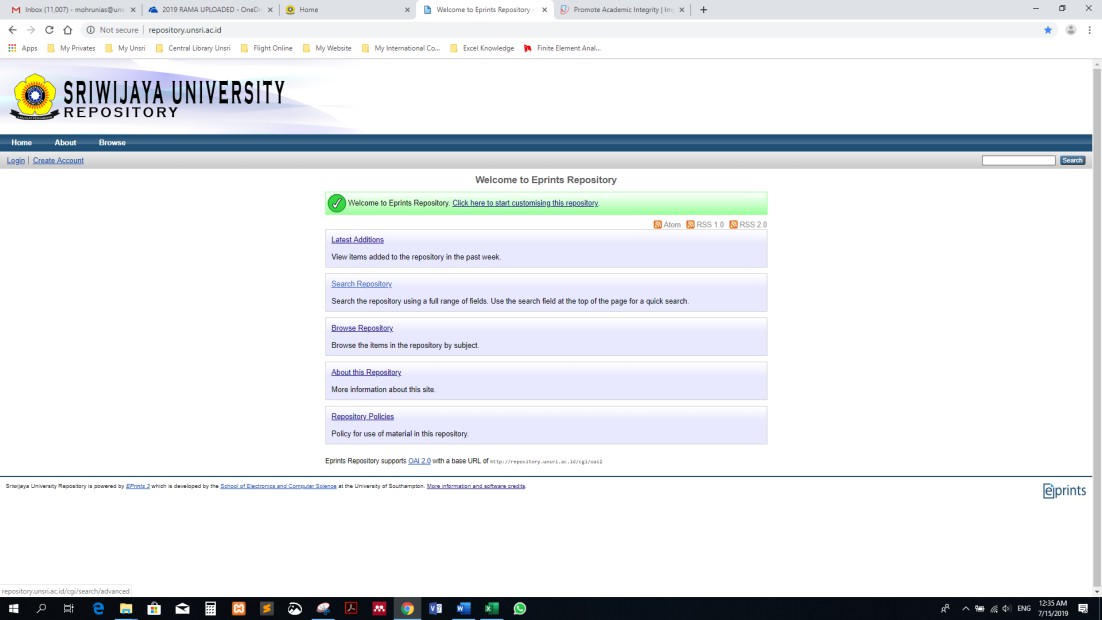 Gambar 1.3 Laman Depan Web repository.unsri.ac.idTabel 1.2	Daftar KODE Program Studi Berdasarkan Standar KEMENRISTEKDIKTISetelah melakukan login maka mahasiswa akan masuk ke dalam laman seperti ditunjukkan pada Gambar 1.4. Kemudian Klick “New Item” untuk memulai memuat skripsi, tesis dan disertasi.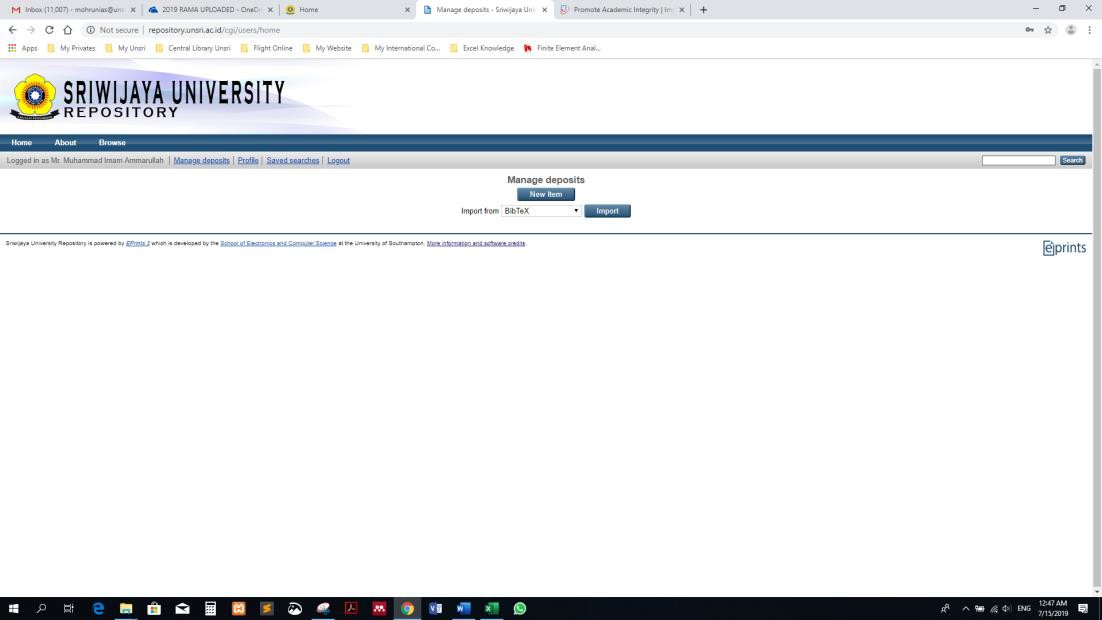 Gambar 1.4 Interface untuk memuat Skripsi, Tesis dan DisertasiPada Gambar 1.5 ditunjukkan interface “Type” of Item, maka pilih “Thesis” seperti ditunjukkan pada Gambar 1.6 untuk masuk pada interface berikutnya.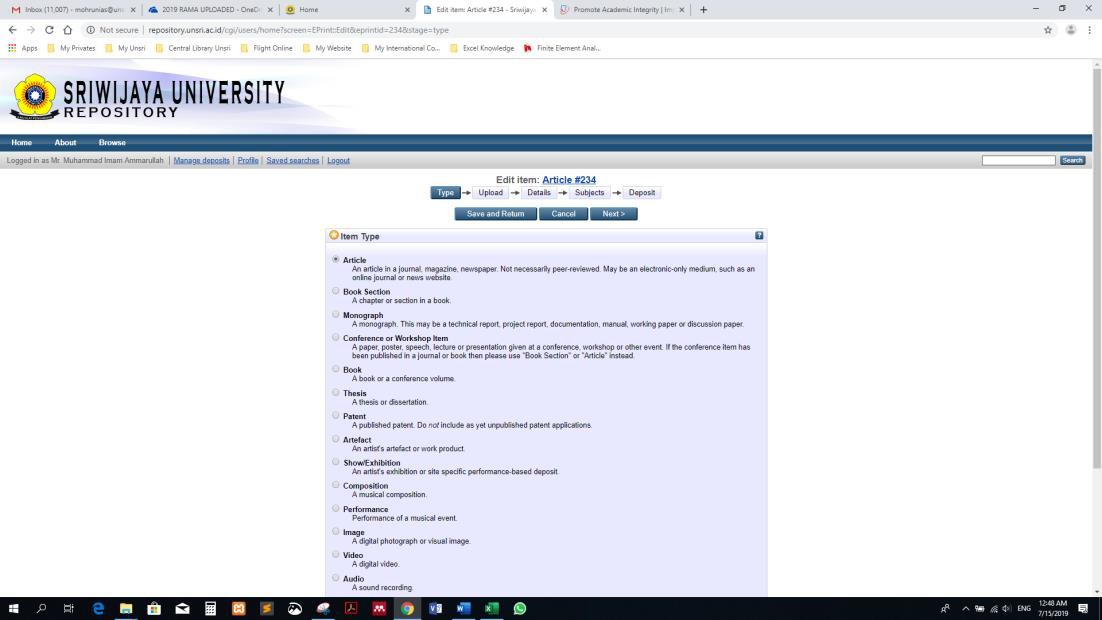 Gambar 1.5 Laman Pemilihan “Type” of Thesis.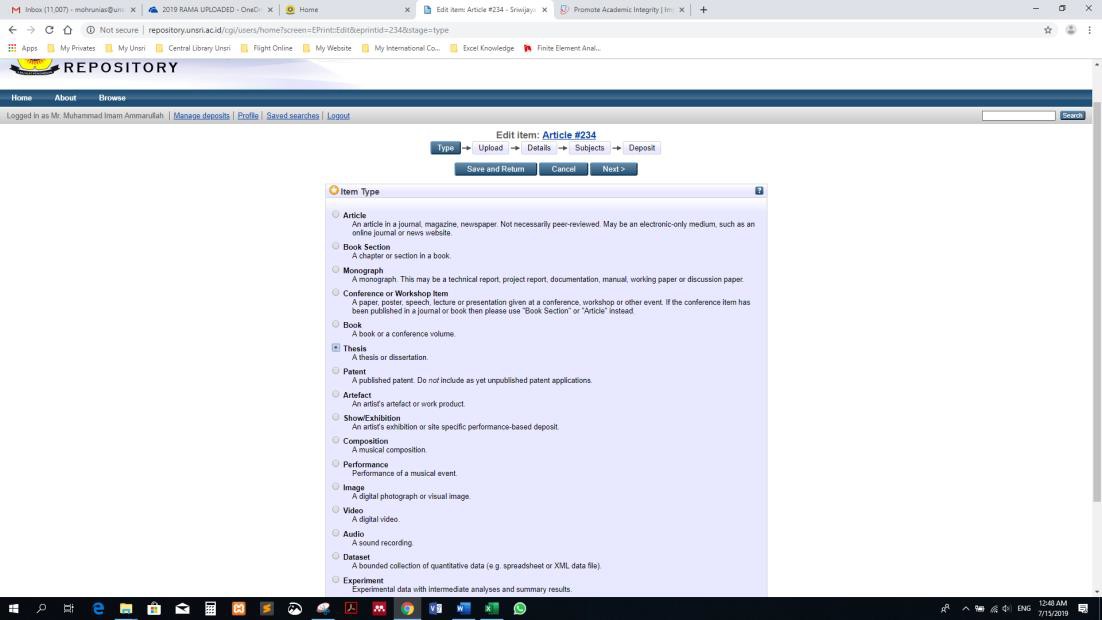 Gambar 1.6 Laman Pemilihan “Thesis” sebagai Acuan untuk Upload.Pada Gambar 1.7 ditunjukkan interface untuk memuat jenis Thesis yang dipilih. Lakukan pemuatan file-file RAMA_KODE_NIM_NIDN dst secara berurutan dari halaman depan sampai lampiran dari karya ilmiah yang akan dimuat.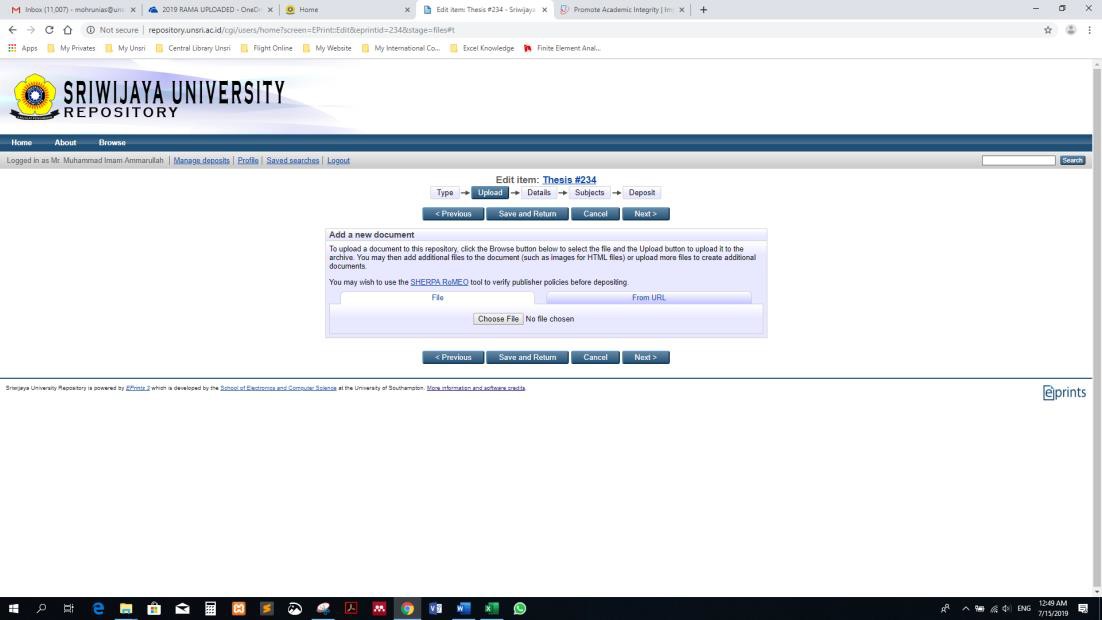 Gambar 1.7 Laman Depan Web repository.unsri.ac.idSetelah selesai pemuatan file-file karya ilmiah secara keseluruhan, maka interface akan berubah menjadi Gambar 1.8.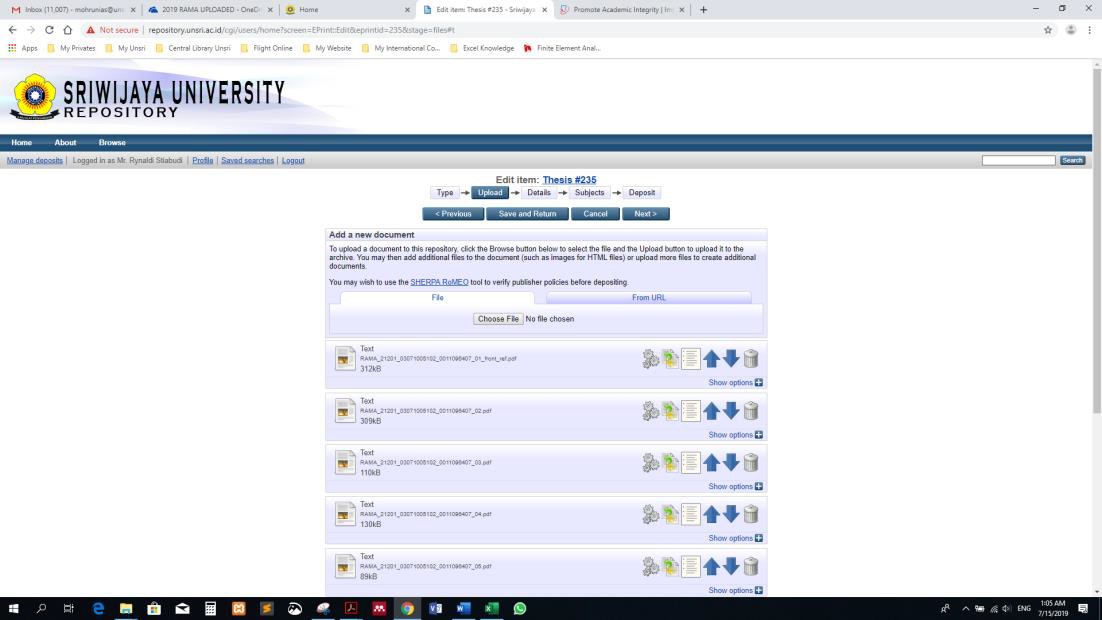 Gambar 1.8 Laman Pemuatan file-file karya ilmiah secara lengkapKemudian klick tombol “Show option” untuk membuka opsi-opsi yang harus diisi seperti ditunjukkan pada Gambar 1.9.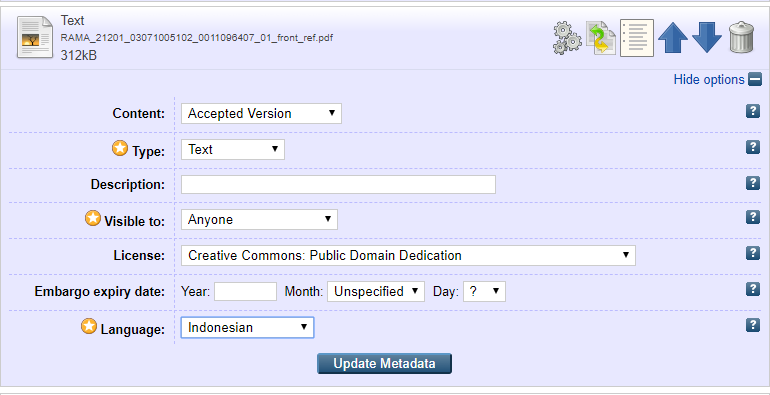 Gambar 1.9 Laman Opsi untuk file Pertama yang Dimuat.Pengisian untuk file RAMA_KODE_NIM_NIDN_01_front_ref dilakukan seperti ditunjukkan pada Gambar 1.9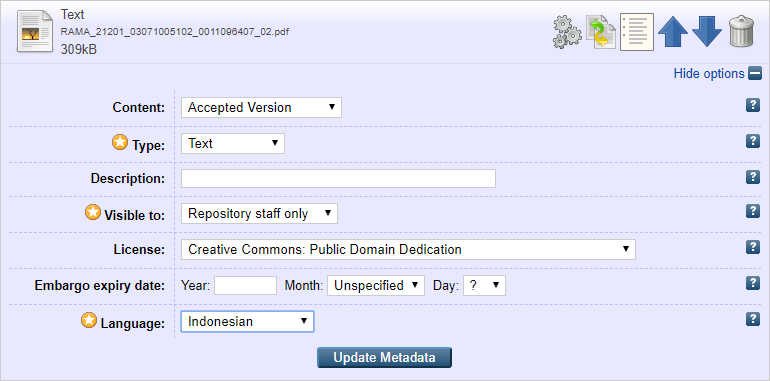 Gambar 1.10 Laman Opsi untuk file Berikutnya yang Dimuat.UNTUK	FILE-FILE	BERIKUTNYA	DIPILIH	OPSI	SEPERTIDITAMPILKAN PADA Gambar 1.10 (termasuk fulltext dan Turnitin), sedangkan khusus untuk file RAMA_KODE_NIM_NIDN_06_ref, dilakukan pemilihan opsi seperti ditunjukkan dalam Gambar 1.11.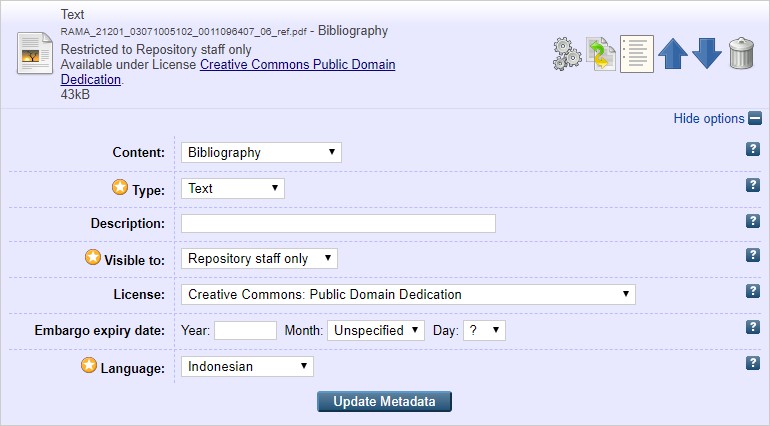 Gambar 1.11 Laman Opsi Khusus untuk file ReferensiSetelah selesai mengisi seluruh opsi untuk setiap file yang diupload sesuai dengan petunjuk yang sudag diberikan, pada file terakhir pilih “Update Metadata” dan hasilnya ditunjukkan pada Gambar 1.12. Setelah mengupdate “Metadata” klick “Next” untuk melanjutkan pada proses berikutnya seperti terlihat pada Gambar 1.13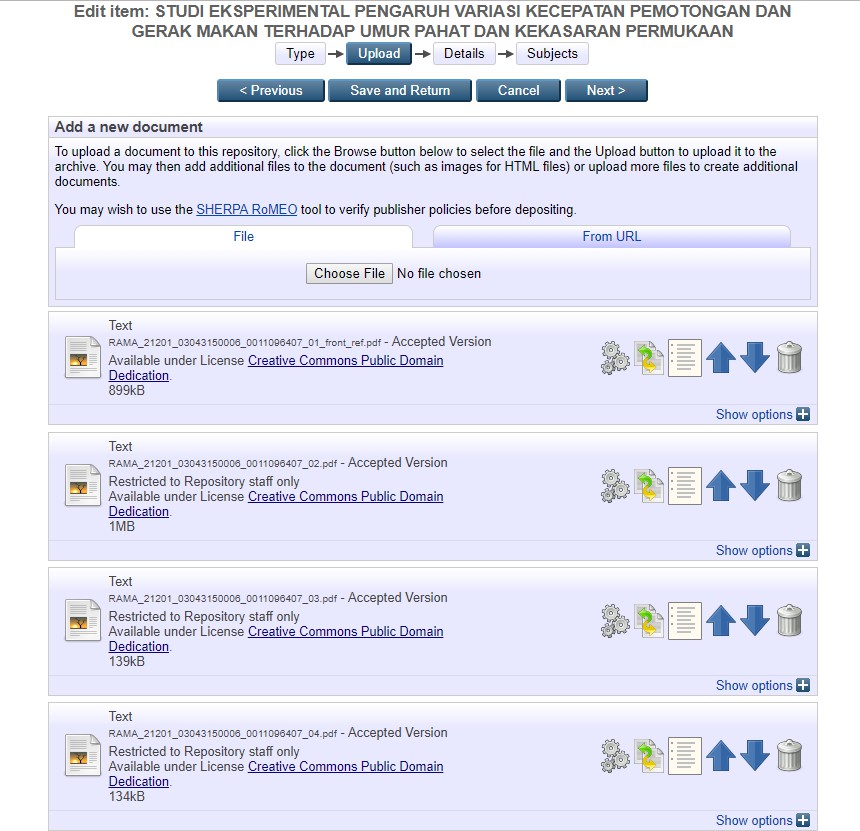 Gambar 1.12 Laman File upload setelah “Update Metadata” Dilakukan.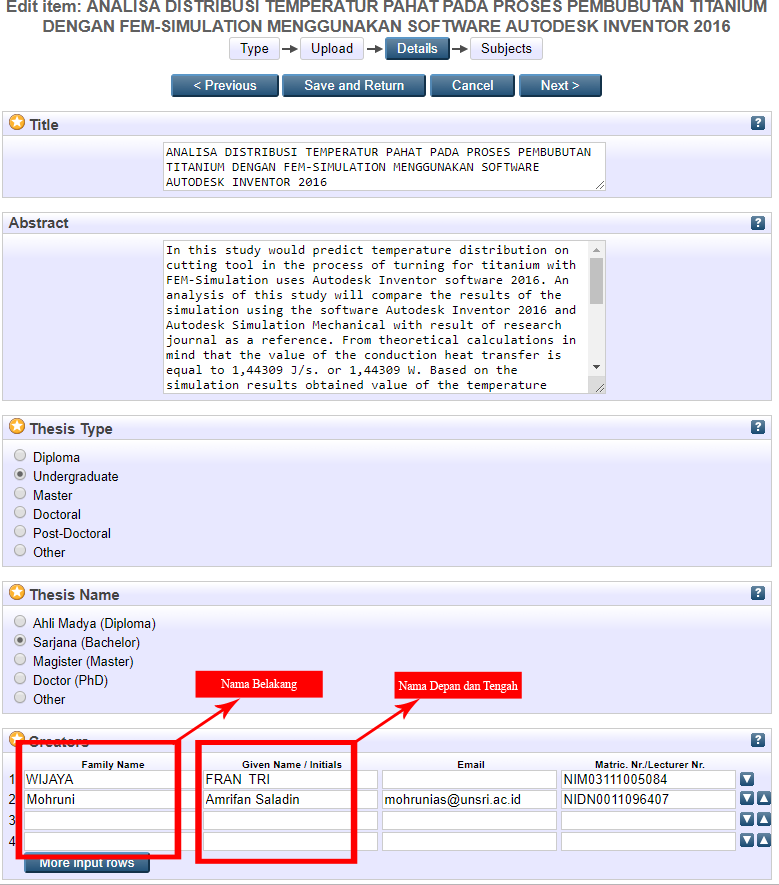 Gambar 1.13 Laman Pengisian Keterangan Detail Karya Ilmiah 1Pengisian detail dari karya ilmiah yang diupload dilakukan secara berturut- turut seperti ditunjukkan pada Gambar 1.13, Gambar 1.14 dan Gambar 1.15. Untuk diperhatikan bahwa JUDUL DITULIS MENGGUNAKAN HURUF KAPITAL begitu juga NAMA MAHASISWA pada *Creator ditulis menggunakan HURUF KAPITAL sedangkan Nama Dosen ditulis dengan Huruf Kapital Pada Awal Setiap Suku Kata. Kolom Creator berisi nama Mahasiswa dan nama pembimbing. Nama Pembimbing di ulangi lagi di Contributor sesuai gambar di bawah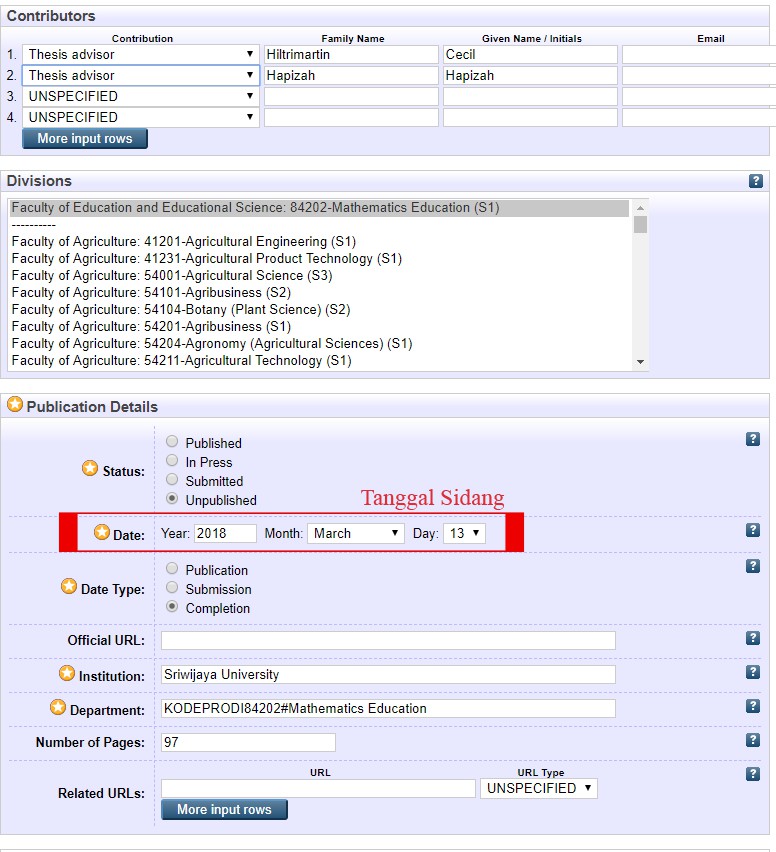 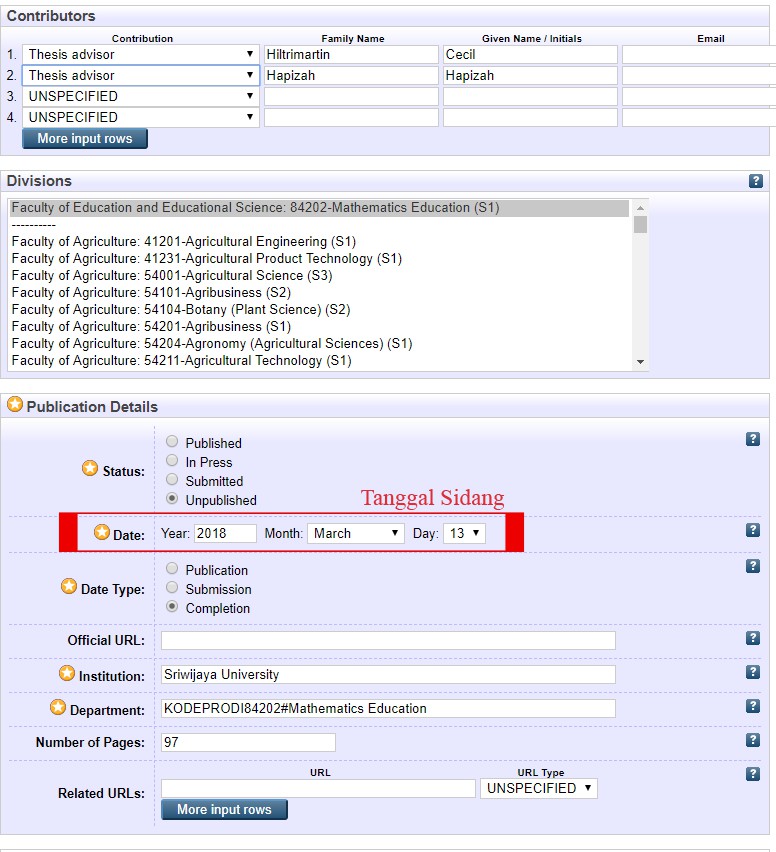 Gambar 1.14 Laman Pengisian Keterangan Detail Karya Ilmiah 2Sedangkan *Contributors hanya diisi nama pembimbing saja tanpa nama mahasiswa yang bersangkutan.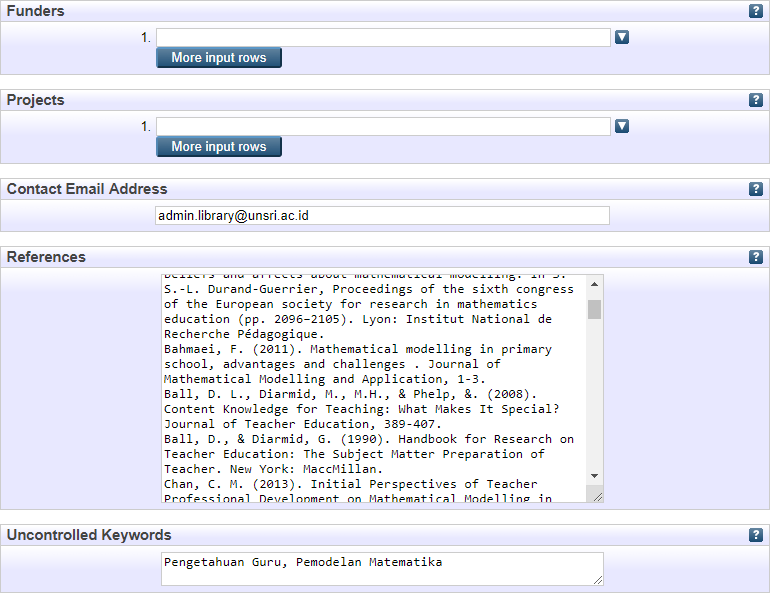 Gambar 1.15 Laman Pengisian Keterangan Detail Karya Ilmiah 3Setelah melakukan pengisian keterangan detail karya ilmiah, maka dilanjutkan langkah berikutnya dengan mengklick “Next” untuk melakukan pemilihan “Subject” dari karya ilmiah yang diupload seperti ditampilkan pada Gambar 1.16.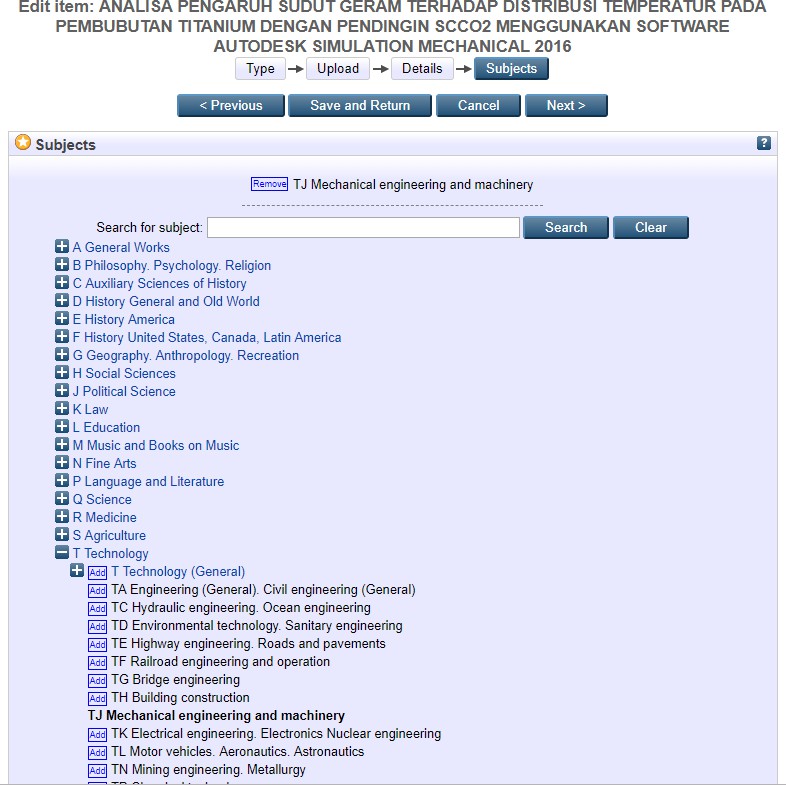 Gambar 1.16 Laman Pemilihan “Subject” yang Sesuai untuk Karya Ilmiah.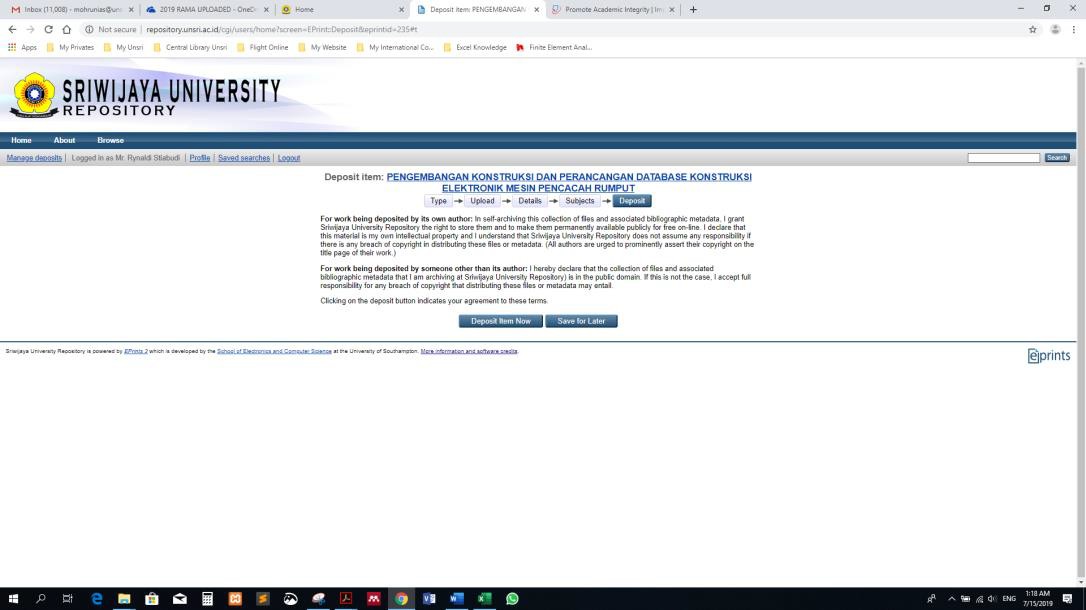 Gambar 1.17 Laman “Deposit Item Now”.Langkah terakhir dari pemuatan karya ilmiah adalah dengan mengklick “Deposit Item Now”. Maka akan terlihat pada “Item Status” seperti ditunjukkan pada Gambar 1.18 “Under Review”, yang apabila UPT Perpustakaan sudah melakukan “Review” terhadap Karya Ilmiah yang diupload akan terlihat “Live Archieve” pada “Status Item”.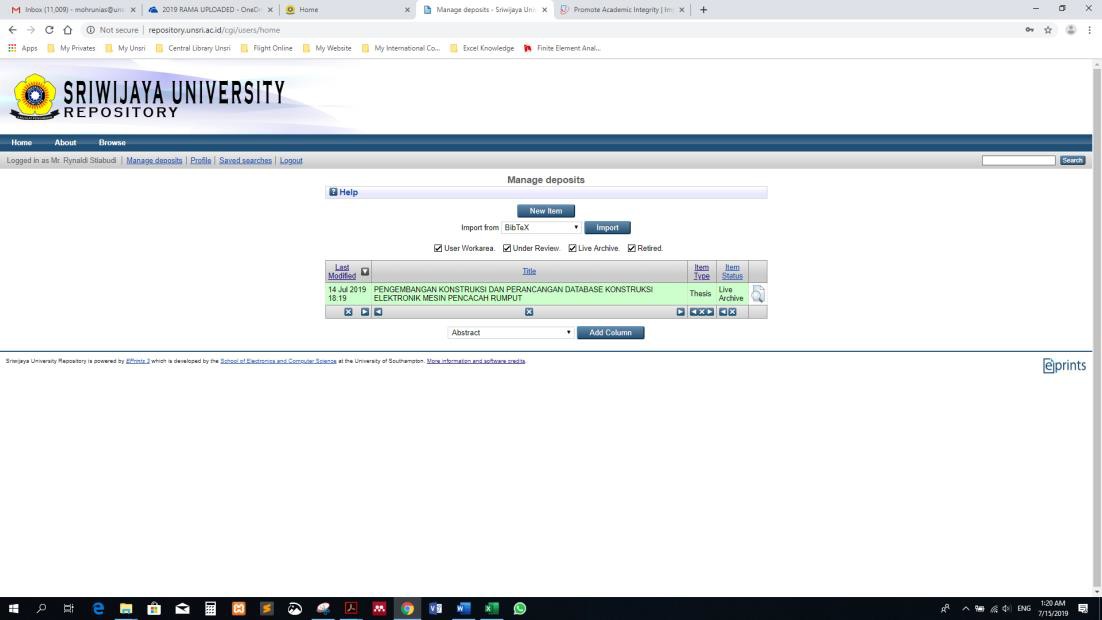 Gambar 1.18 Laman “Status Item” yang Diupload.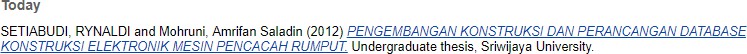 Gambar 1.19 Laman Hasil Pemuatan yang Berhasil dalam Repository.Setelah seluruh proses “Review” selesai hasil pemuatan karya ilmiah dapat dilihat apabila mengklick “Home” kemudian dilanjutkan “Latest Update” maka akan tampil seperti Gambar 1.19.NoNAMA FILEISI FILE1.RAMA_KODE_NIM_coverCover Skripsi harus dalam bentuk file jpg. Ukuran kurang dari 500kb2.RAMA_KODE_NIMFull text lengkap bertanda tangan dan cap3.RAMA_KODE_NIM_TURNITINFile PDF Turnitin + Surat Keterangan Similarity4.RAMA_KODE_NIM_NIDN1_NIDN2_01_front_refCover sampai BAB 1 + References5.RAMA_KODE_NIM_NIDN1_NIDN2_02BAB 26.RAMA_KODE_NIM_NIDN1_NIDN2_03BAB 37.RAMA_KODE_NIM_NIDN1_NIDN2_04BAB 48.RAMA_KODE_NIM_NIDN1_NIDN2_05BAB 59.RAMA_KODE_NIM_NIDN1_NIDN2_06_refReferences/Daftar Pustaka10.RAMA_KODE_NIM_NIDN1_NIDN2_07_lampLampiranNo,FacultyKODEStudy Program (Indonesian)DegreeStudy Program (English)1Faculty of Agriculture41201Teknik PertanianS1Agricultural Engineering2Faculty of Agriculture41231Teknologi Hasil PertanianS1Agricultural Product Technology3Faculty of Agriculture54001Ilmu PertanianS3Agricultural Science4Faculty of Agriculture54101AgribisnisS2Agribusiness5Faculty of Agriculture54104Ilmu TanamanS2Botany (Plant Science)6Faculty of Agriculture54201AgribisnisS1Agribusiness7Faculty of Agriculture54204AgronomiS1Agronomy (Agricultural Sciences)8Faculty of Agriculture54211AgroekoteknologiS1Agricultural Technology9Faculty of Agriculture54231PeternakanS1Animal Husbandry (Animal Science)10Faculty of Agriculture54243Budidaya PerairanS1Aquaculture11Faculty of Agriculture54244Teknologi Hasil PerikananS1Fisheries Product Technology12Faculty of Agriculture54294Ilmu TanahS1Soil Science13Faculty of Agriculture54295Proteksi TanamanS1Plant Protection14Faculty of Computer Science55101Teknik InformatikaS2Informatics15Faculty of Computer Science55201Teknik InformatikaS1Informatics16Faculty of Computer Science56201Sistem KomputerS1Computer Systems17Faculty of Computer Science56401Teknik KomputerD3Computer Engineering18Faculty of Computer Science57201Sistem InformasiS1Information Systems19Faculty of Computer Science57401Manajemen InformatikaD3Informatics Management20Faculty of Computer Science57402Komputerisasi AkuntansiD3Computerized AccountingNo,FacultyKODEStudy Program (Indonesian)DegreeStudy Program (English)21Faculty of Economics60001Ilmu EkonomiS3Economics22Faculty of Economics60101Ilmu EkonomiS2Economics23Faculty of Economics60201Ekonomi PembangunanS1Development Economics24Faculty of Economics61001Ilmu ManajemenS3Management25Faculty of Economics61101ManajemenS2Management Business andAdministration26Faculty of Economics61102Ilmu ManajemenS2Management27Faculty of Economics61201ManajemenS1Management28Faculty of Economics62201AkuntansiS1Accounting29Faculty of Economics62401AkuntansiD3Accounting30Faculty of Economics62901Profesi AkuntanProfesiAccountant Profession31Faculty of Economics63412KesekretariatanD3Secretarity32Faculty of Education and Educational Science83203Pendidikan Teknik MesinS1Mechanical Technique Education33Faculty of Education and Educational Science84002Pendidikan MatematikaS3Mathematics Education34Faculty of Education and Educational Science84102Pendidikan MatematikaS2Mathematics Education35Faculty of Education and Educational Science84103Pendidikan FisikaS2Physics Education36Faculty of Education and Educational Science84202Pendidikan MatematikaS1Mathematics Education37Faculty of Education and Educational Science84203Pendidikan FisikaS1Physics Education38Faculty of Education and Educational Science84204Pendidikan KimiaS1Chemistry Education39Faculty of Education and Educational Science84205Pendidikan BiologiS1Biology Education40Faculty of Education and Educational Science85101Pendidikan Olah RagaS2Sports Education41Faculty of Education and Educational Science85201Pendidikan Jasmani, Kesehatan Dan RekreasiS1Sports, Health and Recreation EducationNo,FacultyKODEStudy Program (Indonesian)DegreeStudy Program (English)42Faculty of Education and Educational Science86103Teknologi PendidikanS2Educational Technology43Faculty of Education and Educational Science86201Bimbingan Dan KonselingS1Counseling44Faculty of Education and Educational Science86202Pendidikan Anak Usia DiniS1Early Childhood Education45Faculty of Education and Educational Science86205Pendidikan Luar SekolahS1Non-Formal Education46Faculty of Education and Educational Science86206Pendidikan Guru Sekolah DasarS1Elementary Teacher Education47Faculty of Education and Educational Science86207Pendidikan Guru PendidikanAnak Usia DiniS1Early Childhood Education48Faculty of Education and Educational Science86209PJJ Pendidikan Guru Sekolah DasarS1Blended Learning Elementary Education49Faculty of Education and Educational Science86904Pendidikan Profesi GuruProfesiTeacher Profession Education50Faculty of Education and Educational Science87201Pendidikan SejarahS1History Education51Faculty of Education and Educational Science87203Pendidikan EkonomiS1Economics Education52Faculty of Education and Educational Science87205Pendidikan Pancasila Dan KewarganegaraanS1Civics Education53Faculty of Education and Educational Science88111Pendidikan BahasaS2Linguistics Education54Faculty of Education and Educational Science88201Pendidikan Bahasa Dan Sastra IndonesiaS1Indonesian Culture and Linguistics Education55Faculty of Education and Educational Science88203Pendidikan Bahasa InggrisS1English Linguistics Education56Faculty of Engineering20201Teknik ElektroS1Electrical Engineering57Faculty of Engineering21001Ilmu TeknikS3Engineering Sience58Faculty of Engineering21101Teknik MesinS2Mechanical Engineering59Faculty of Engineering21201Teknik MesinS1Mechanical Engineering60Faculty of Engineering22101Teknik SipilS2Civil Engineering61Faculty of Engineering22201Teknik SipilS1Civil EngineeringNo,FacultyKODEStudy Program (Indonesian)DegreeStudy Program (English)62Faculty of Engineering23201Teknik ArsitekturS1Architecture63Faculty of Engineering24101Teknik KimiaS2Chemical Engineering64Faculty of Engineering24201Teknik KimiaS1Chemical Engineering65Faculty of Engineering31101Teknik PertambanganS2Mining Engineering66Faculty of Engineering31201Teknik PertambanganS1Mining Engineering67Faculty of Engineering34201Teknik GeologiS1Geological Engineering68Faculty of Law74001Ilmu HukumS3Law69Faculty of Law74101Ilmu HukumS2Law70Faculty of Law74102KenotariatanS2Notarial Law71Faculty of Law74201Ilmu HukumS1Law72Faculty of Mathematics and Natural Science44001Ilmu Matematika Dan IlmuPengetahuan AlamS3Mathematics and Natural Science73Faculty of Mathematics and Natural Science44201MatematikaS1Mathematics74Faculty of Mathematics and Natural Science45102FisikaS2Physics75Faculty of Mathematics and Natural Science45201FisikaS1Physics76Faculty of Mathematics and Natural Science46101BiologiS2Biology77Faculty of Mathematics and Natural Science46201BiologiS1Biology78Faculty of Mathematics and Natural Science47102KimiaS2Chemistry79Faculty of Mathematics and Natural Science47201KimiaS1Chemistry80Faculty of Mathematics and Natural Science48201FarmasiS1Pharmacy81Faculty of Mathematics and Natural Science54241Ilmu KelautanS1Marine Science82Faculty of Medicine11106BiomedikS2Biomedical ScienceNo,FacultyKODEStudy Program (Indonesian)DegreeStudy Program (English)83Faculty of Medicine11201Pendidikan DokterS1Medicine84Faculty of Medicine11701Ilmu Penyakit MataSp-1Eye Diceases85Faculty of Medicine11702Ilmu Penyakit DalamSp-1Internal Medicine86Faculty of Medicine11703Ilmu Penyakit SyarafSp-1Neurology87Faculty of Medicine11704Ilmu Penyakit Kulit Dan KelaminSp-1Dermatology and Venereology88Faculty of Medicine11705Ilmu Penyakit THTSp-1Ear, Nose and Throat89Faculty of Medicine11706Anestesiologi Dan ReanimasiSp-1Anestesiology and Reanimation90Faculty of Medicine11707Ilmu BedahSp-1Surgery91Faculty of Medicine11708Ilmu Kebidanan Dan PenyakitKandunganSp-1Obstetric and Gynecology92Faculty of Medicine11711Ilmu Kesehatan AnakSp-1Pediatrics93Faculty of Medicine11718Ilmu Patologi AnatomiSp-1Pathology Anatomy94Faculty of Medicine11728Ortopedi dan TraumatologiSp-1Orthopaedics and Traumatology95Faculty of Medicine11802Ilmu Penyakit DalamSp-2Internal Medicine96Faculty of Medicine11901Profesi DokterProfesiDoctor Profession97Faculty of Medicine12201Kedokteran GigiS1Dentistry98Faculty of Medicine12901Profesi Dokter GigiProfesiDentistry Profession99Faculty of Medicine14201Ilmu KeperawatanS1Nursing100Faculty of Medicine14901Profesi NersProfesiNursery Profession101Faculty of Medicine73201PsikologiS1Phsycology102Faculty of Public Health13101Ilmu Kesehatan MasyarakatS2Public Health Science103Faculty of Public Health13201Kesehatan MasyarakatS1Public HealthNo,FacultyKODEStudy Program (Indonesian)DegreeStudy Program (English)104Faculty of Public Health13211GiziS1Nutrition Science105Faculty of Public Health13251Kesehatan LingkunganS1Environmental Health106Faculty of Social and Politic Science63101Administrasi PublikS2Public Administration107Faculty of Social and Politic Science63201Ilmu Administrasi NegaraS1State Administration108Faculty of Social and Politic Science69101SosiologiS2Sosiology109Faculty of Social and Politic Science69201SosiologiS1Sosiology110Faculty of Social and Politic Science70201Ilmu KomunikasiS1Communication Science111Faculty of Social and Politic Science84201Ilmu Hubungan InternasionalS1International Relations112Postgraduates Study95029Ilmu LingkunganS3Environmental Science113Postgraduates Study95102KependudukanS2Population114Postgraduates Study95129Pengelolaan LingkunganS2Environment Management